OpenMPOpenMP (https://www.openmp.org) enables parallel computing on single computer by taking advantage of the multiple cores shipped on modern CPUs.Windows1. Go to http://tdm-gcc.tdragon.net/. Download TDM_GCC.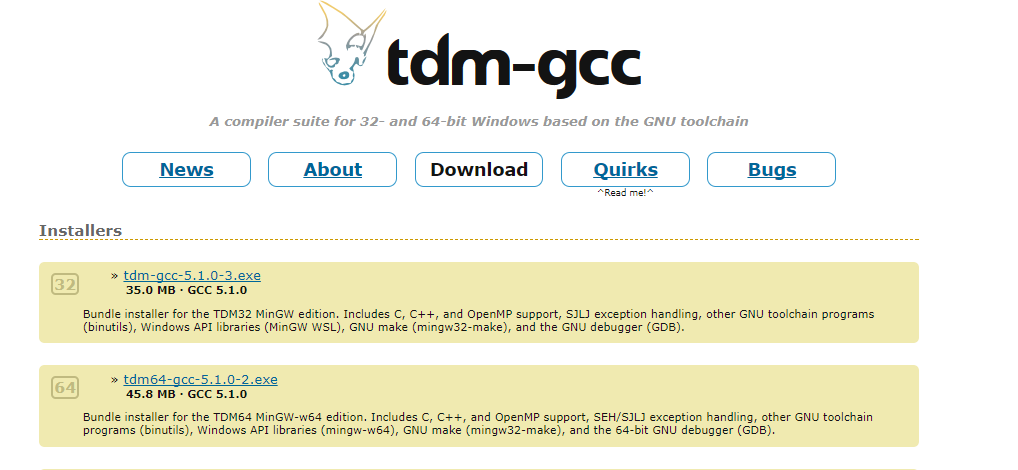 2. Uncheck the box “Check for updated files on the TDM-GCC server” and click “Create”.3. Click “Next” to see the installation setup. Check the box “openmp” under “gcc”.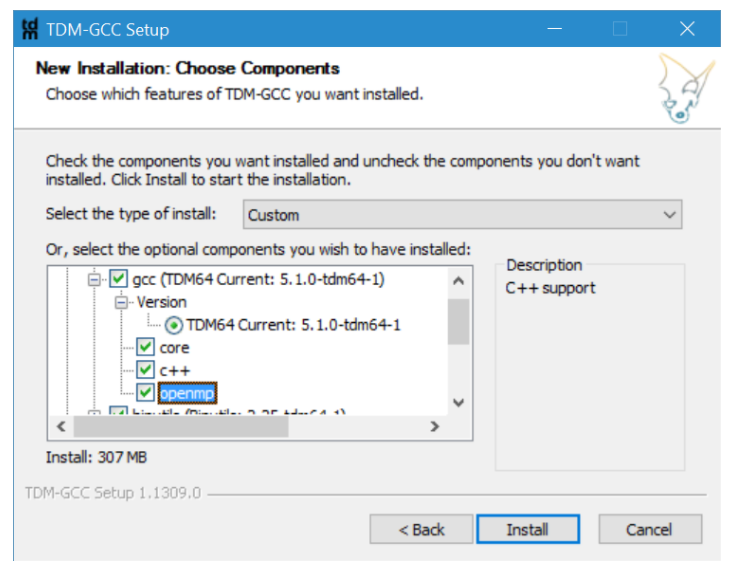 4. Now, you can use gcc -fopenmp to run OpenMP on you PC.Mac OS X1. Install Homebrew (https://brew.sh)2. brew install gcc (current version 9.1.0). Add PATH if necessary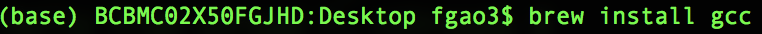 3. run your test code. Please refer to the following webpage for more information about installation OpenMP on Mac.1. https://clang-omp.github.io2. http://openmp.llvm.org3. http://thecoatlessprofessor.com/programming/openmp-in-r-on-os-x/